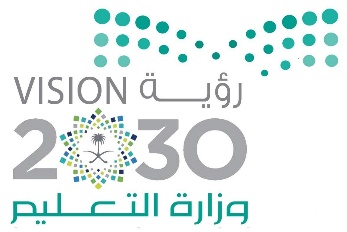 اختبار نهاية الفصل الدراسي الثالث ( الدور الأول) مادة العلوم للصف السادس ابتدائيللعام الدراسي 1444 ه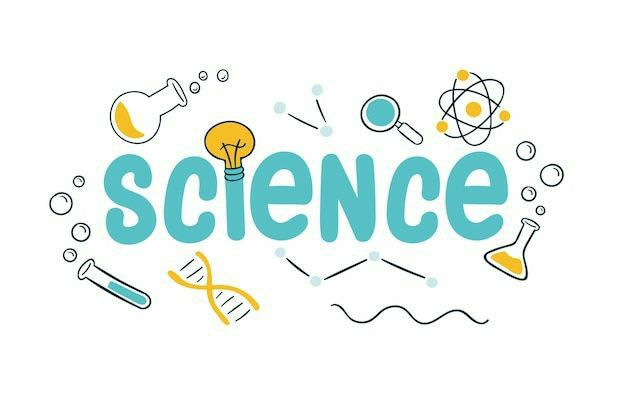 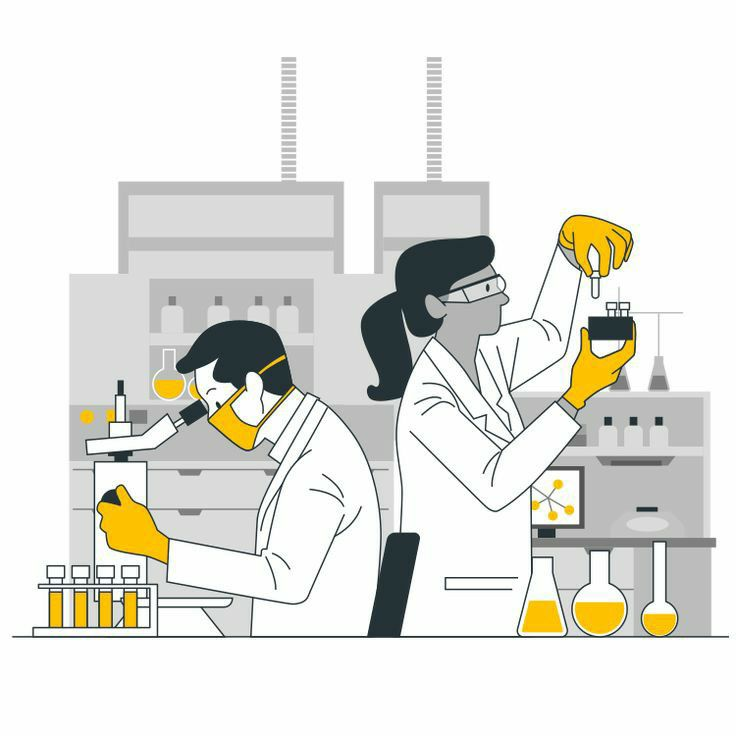 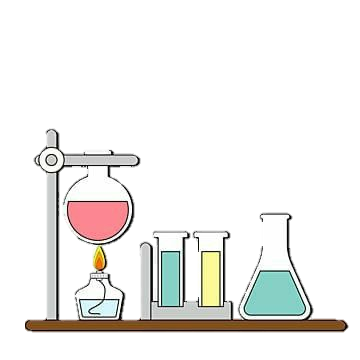 السؤال الأول: اختاري الإجابة الصحيحة في كلا مما يلي: السؤال الثاني:                أ- ضعي المصطلحات التالية في مكانها المناسب:          ( الكتلة – قانون حفظ الكتلة -التغير الكيميائي – الموقع – السرعة – الكهرباء – الكاشف)1- (............................) مادة يتغير لونها مع وجود الحمض او القاعدة.2- (............................) المسافة التي يتحركها جسم في زمن معين.3- (............................) مقدار ما في الجسم من مادة.4- (............................) الكتلة لا تزيد ولا تنقص في عملية اعداد المخاليط.5- (............................) المكان الذي يوجد فيه الجسم.6-(.............................) هي حركة الالكترونات.7- (............................) تغير ينتج عنه مواد جديدة.ب- ضعي علامة (   ) او (   ) امام العبارات التالية: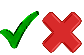 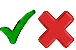 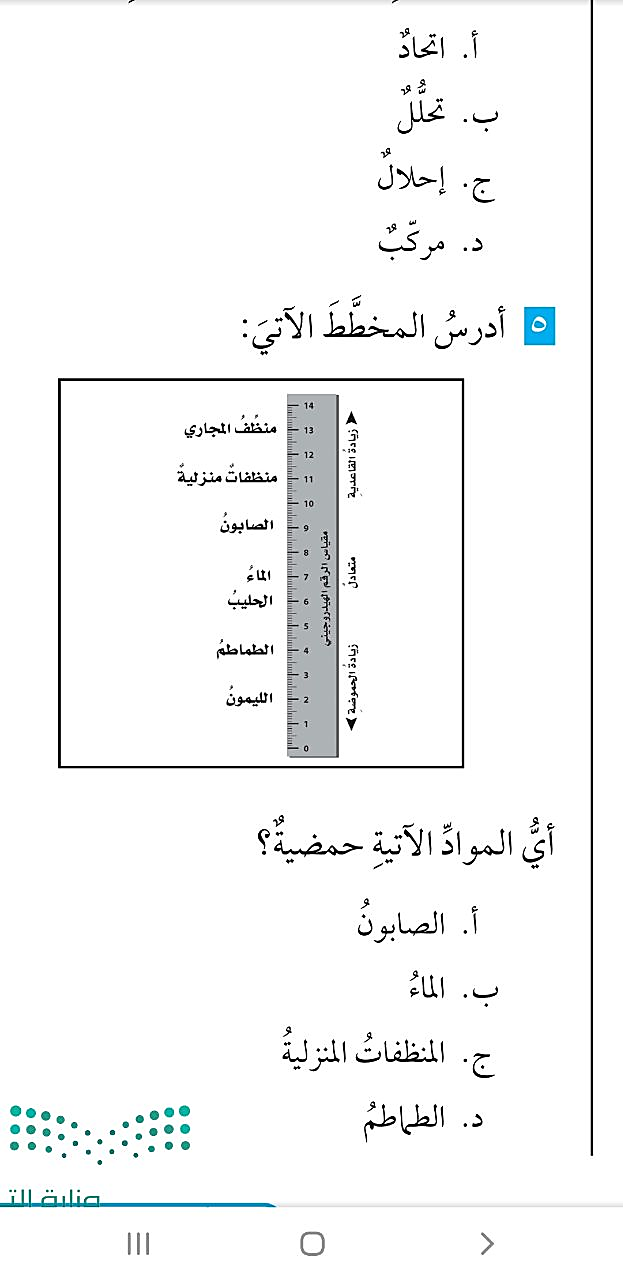 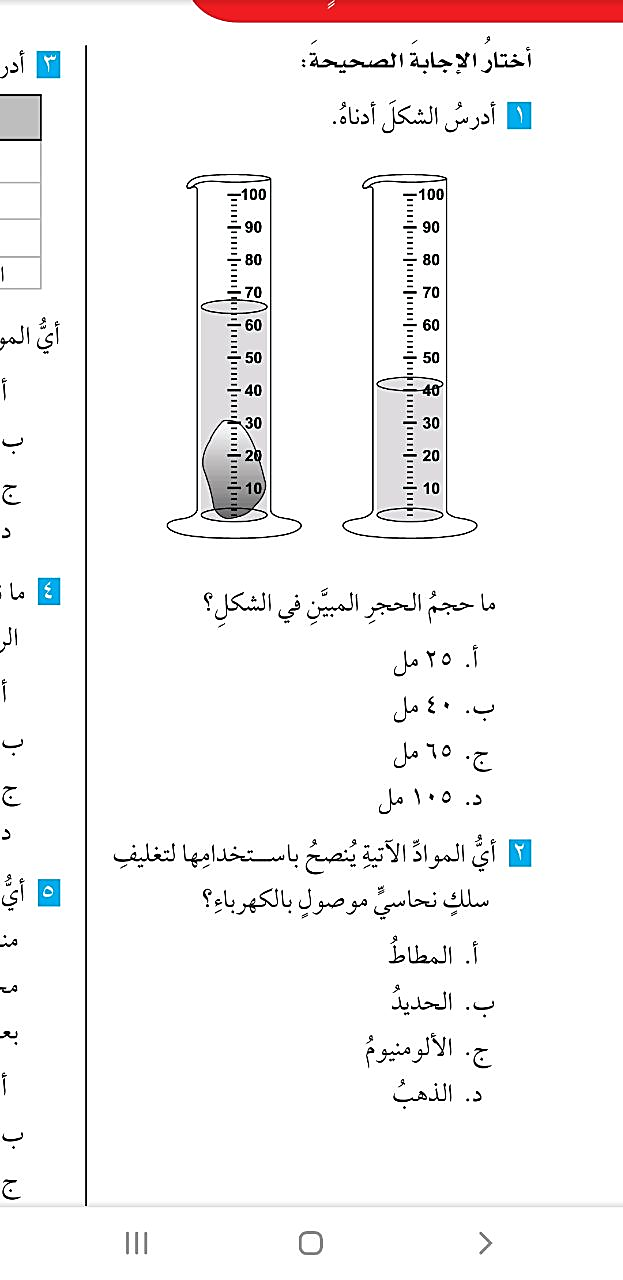 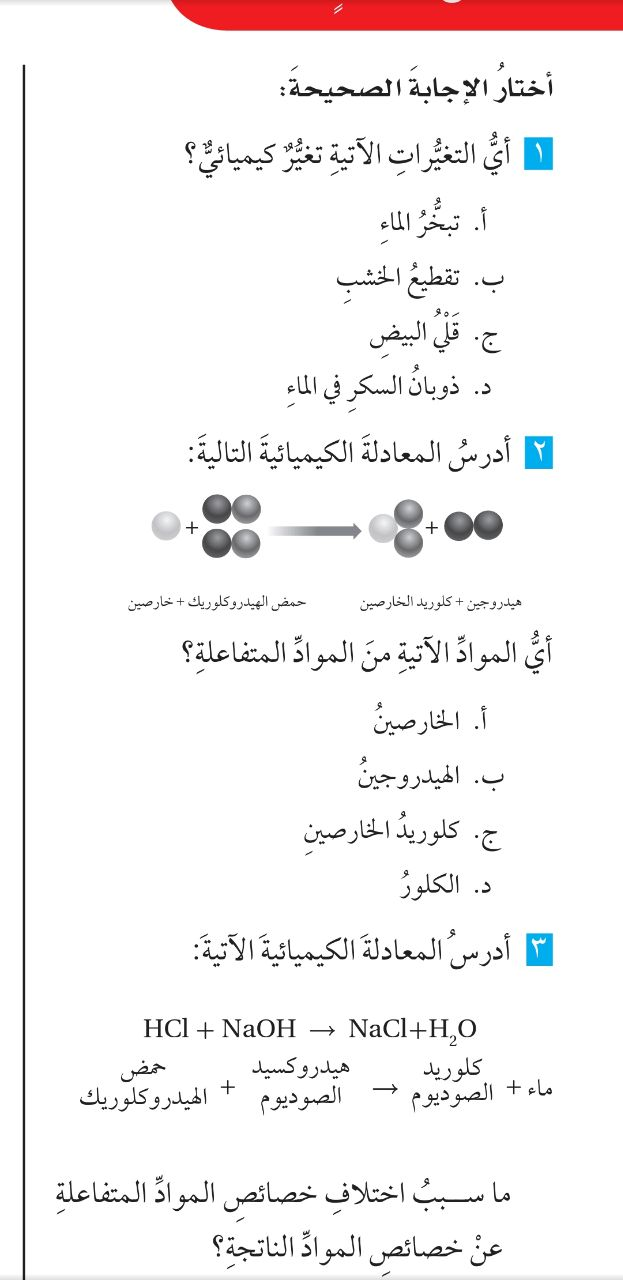 السؤال الثالث: أ- أكملي الفراغات التالية: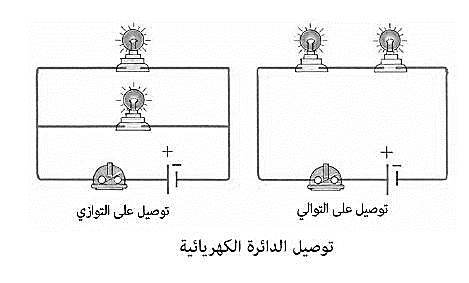     1- الدائرة موصله على ............................                          2- الدائرة موصلة على.........................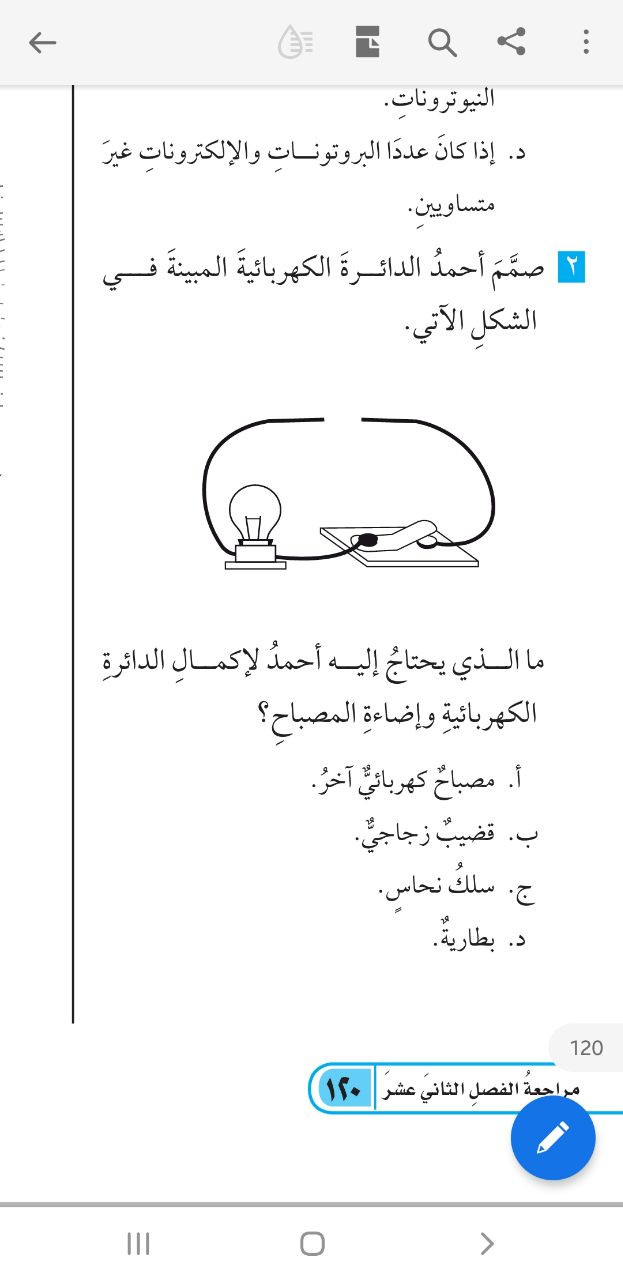          3-  نحتاج لإكمال الدائرة الكهربائية السابقة الى ................. ( مصباح – قضيب زجاجي – سلك – بطارية)ب- صلي العمود ( أ ) بما يناسبه في العمود ( ب ): انتهت الاسئلةدعواتي لكن بالتوفيق والنجاح المعلمة: أمل الزهراني                                                                     اختبار مادة العلوم الفصل الدراسي الثالث  لعام1444ه ( الدور الأول ).... .     1)                                                                                                                    2)                                                                                                        3)                                                                                              4 )            انتهت الأسئلة مع تمنياتي لكم بالتوفيق  والنجاح                                                                              معلم المادة / نوار العتيبياسم الطالبة : ........................................                         رقم الجلوس : ............ رقــــم الــســــؤالالدرجة رقماالدرجة كـــــتابةالمصححةالمــــراجعةالمــــــدقـقـةالسؤال الأولالسؤال الثانيالسؤال الثالث                              درجة الاختبار  النهائية:                    فقط لا غير   من 40 درجة                              درجة الاختبار  النهائية:                    فقط لا غير   من 40 درجة                              درجة الاختبار  النهائية:                    فقط لا غير   من 40 درجة                              درجة الاختبار  النهائية:                    فقط لا غير   من 40 درجة                              درجة الاختبار  النهائية:                    فقط لا غير   من 40 درجة                              درجة الاختبار  النهائية:                    فقط لا غير   من 40 درجة1-  المواد التي لها رقم هيدروجيني اكبر من 7 تسمى :1-  المواد التي لها رقم هيدروجيني اكبر من 7 تسمى :1-  المواد التي لها رقم هيدروجيني اكبر من 7 تسمى :1-  المواد التي لها رقم هيدروجيني اكبر من 7 تسمى :1-  المواد التي لها رقم هيدروجيني اكبر من 7 تسمى :1-  المواد التي لها رقم هيدروجيني اكبر من 7 تسمى :1-  المواد التي لها رقم هيدروجيني اكبر من 7 تسمى :1-  المواد التي لها رقم هيدروجيني اكبر من 7 تسمى :أاحماضبقواعدجمتعادلةدمقطرة2-  أي التغيرات التالية تغير كيميائي:2-  أي التغيرات التالية تغير كيميائي:2-  أي التغيرات التالية تغير كيميائي:2-  أي التغيرات التالية تغير كيميائي:2-  أي التغيرات التالية تغير كيميائي:2-  أي التغيرات التالية تغير كيميائي:2-  أي التغيرات التالية تغير كيميائي:2-  أي التغيرات التالية تغير كيميائي:أ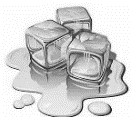 ب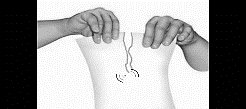 ج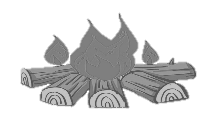 د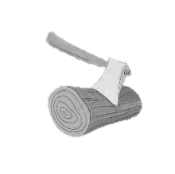 3-  تمثل جسيمات المادة الغازية:	3-  تمثل جسيمات المادة الغازية:	3-  تمثل جسيمات المادة الغازية:	3-  تمثل جسيمات المادة الغازية:	3-  تمثل جسيمات المادة الغازية:	3-  تمثل جسيمات المادة الغازية:	3-  تمثل جسيمات المادة الغازية:	3-  تمثل جسيمات المادة الغازية:	أ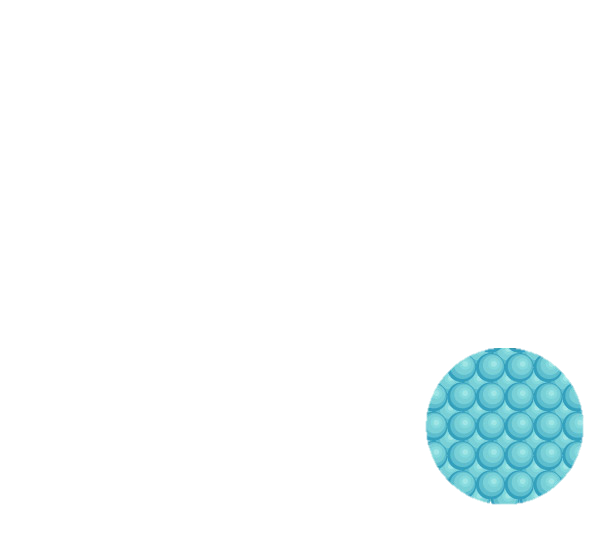 ب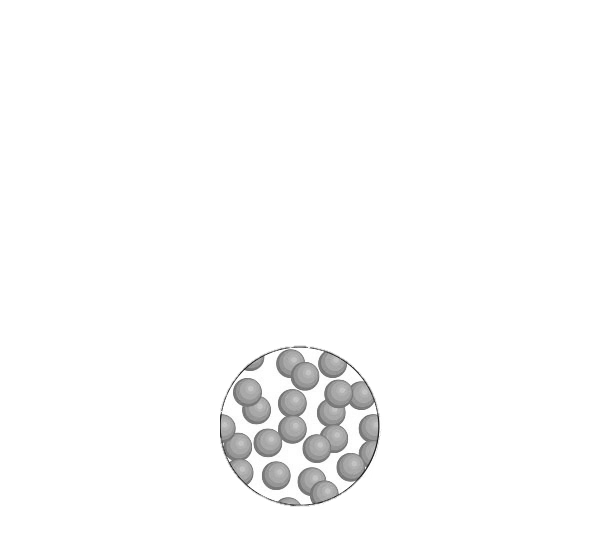 ج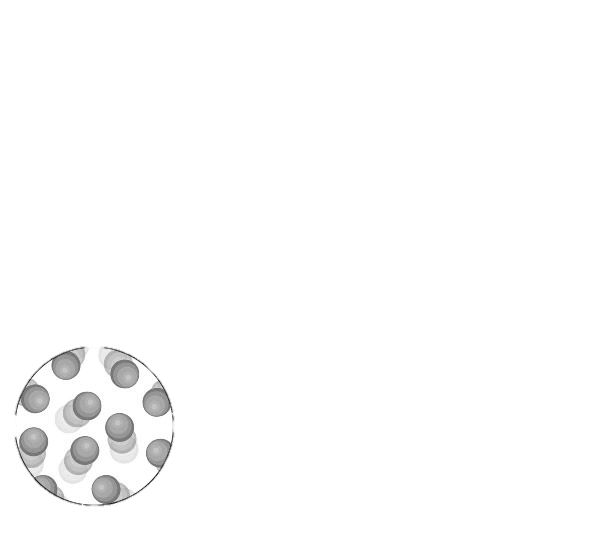 د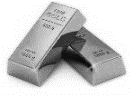 4- ماذا تحدد السرعة المتجهة؟4- ماذا تحدد السرعة المتجهة؟4- ماذا تحدد السرعة المتجهة؟4- ماذا تحدد السرعة المتجهة؟4- ماذا تحدد السرعة المتجهة؟4- ماذا تحدد السرعة المتجهة؟4- ماذا تحدد السرعة المتجهة؟4- ماذا تحدد السرعة المتجهة؟أالسرعة والكتلةبالسرعة والحجمجالسرعة والاتجاهدالكتلة والاتجاه5-  لكل قوة فعل ردة فعل مساوية لها في المقدار ومعاكسة لها في الاتجاه .5-  لكل قوة فعل ردة فعل مساوية لها في المقدار ومعاكسة لها في الاتجاه .5-  لكل قوة فعل ردة فعل مساوية لها في المقدار ومعاكسة لها في الاتجاه .5-  لكل قوة فعل ردة فعل مساوية لها في المقدار ومعاكسة لها في الاتجاه .5-  لكل قوة فعل ردة فعل مساوية لها في المقدار ومعاكسة لها في الاتجاه .5-  لكل قوة فعل ردة فعل مساوية لها في المقدار ومعاكسة لها في الاتجاه .5-  لكل قوة فعل ردة فعل مساوية لها في المقدار ومعاكسة لها في الاتجاه .5-  لكل قوة فعل ردة فعل مساوية لها في المقدار ومعاكسة لها في الاتجاه .أقانون نيوتن الاولبقانون نيوتن الثانيجقانون نيوتن الثالثدقانون نيوتن الرابع6-يشكل الملح والماء :	6-يشكل الملح والماء :	6-يشكل الملح والماء :	6-يشكل الملح والماء :	6-يشكل الملح والماء :	6-يشكل الملح والماء :	6-يشكل الملح والماء :	6-يشكل الملح والماء :	أمخلوط غير متجانسبمحلولجسبيكةدمخلوط معلق7-يمثل نوع التفاعل التالي:    	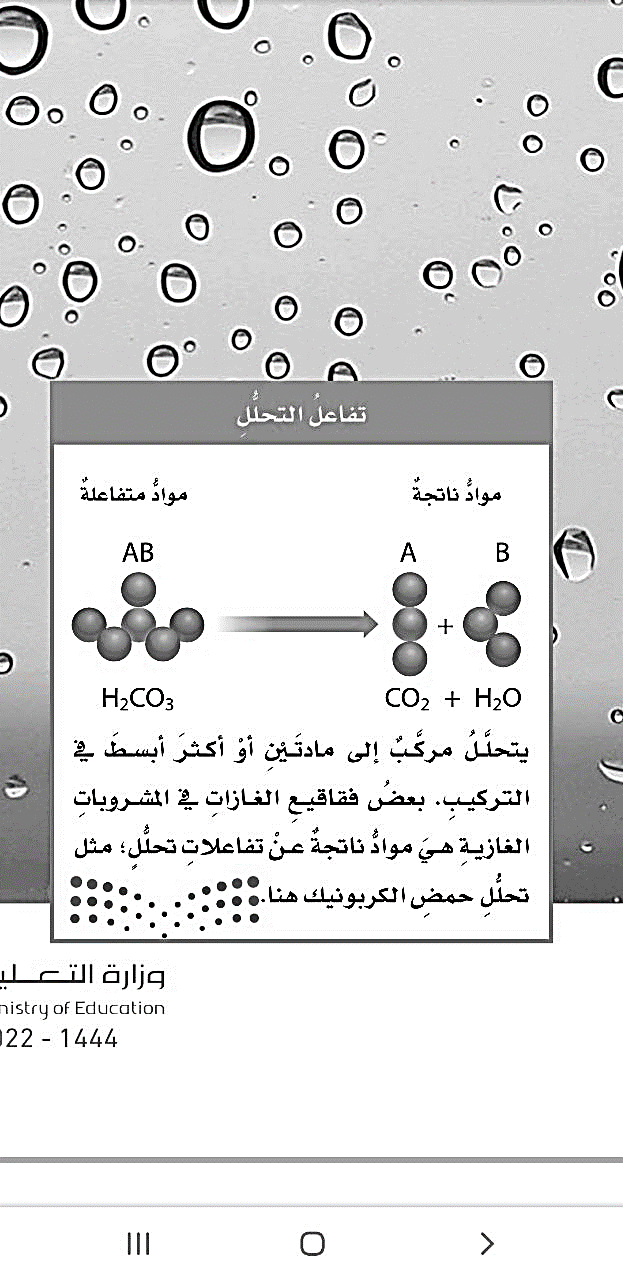 7-يمثل نوع التفاعل التالي:    	7-يمثل نوع التفاعل التالي:    	7-يمثل نوع التفاعل التالي:    	7-يمثل نوع التفاعل التالي:    	7-يمثل نوع التفاعل التالي:    	7-يمثل نوع التفاعل التالي:    	7-يمثل نوع التفاعل التالي:    	أاتحادبتحللجاحلالدعنصر8-  الطريقة المستخدمة لفصل مخلوط من الرمل والماء هي:8-  الطريقة المستخدمة لفصل مخلوط من الرمل والماء هي:8-  الطريقة المستخدمة لفصل مخلوط من الرمل والماء هي:8-  الطريقة المستخدمة لفصل مخلوط من الرمل والماء هي:8-  الطريقة المستخدمة لفصل مخلوط من الرمل والماء هي:8-  الطريقة المستخدمة لفصل مخلوط من الرمل والماء هي:8-  الطريقة المستخدمة لفصل مخلوط من الرمل والماء هي:8-  الطريقة المستخدمة لفصل مخلوط من الرمل والماء هي:أ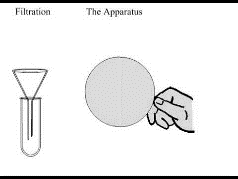 ب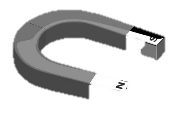 ج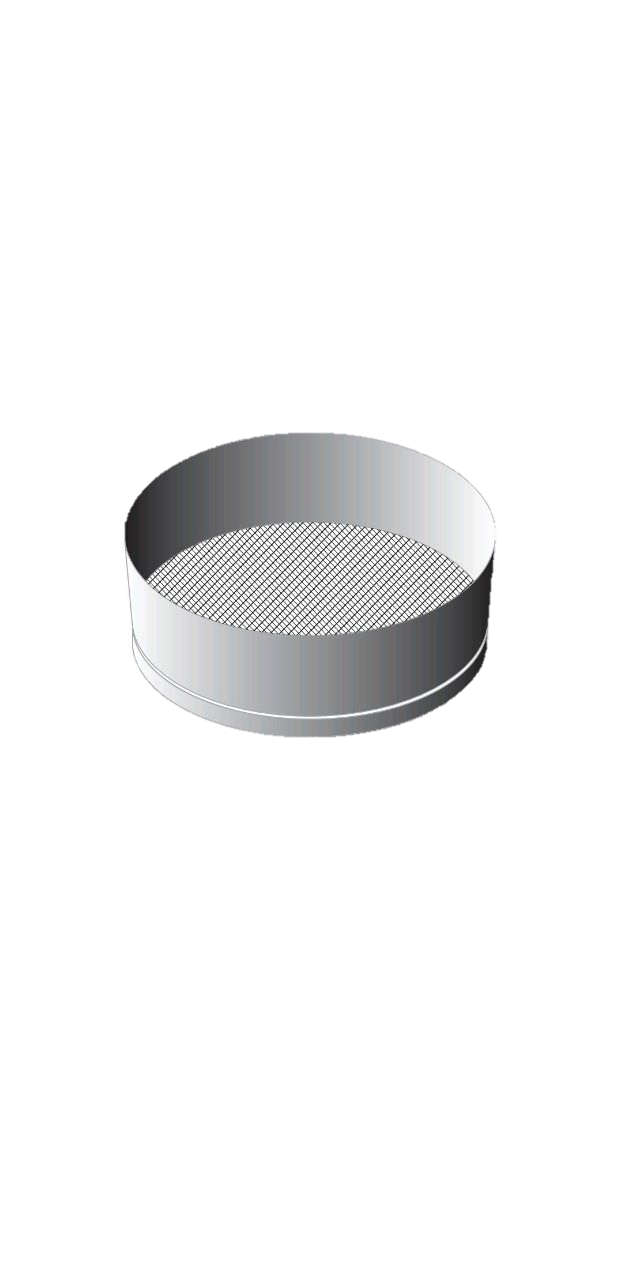 د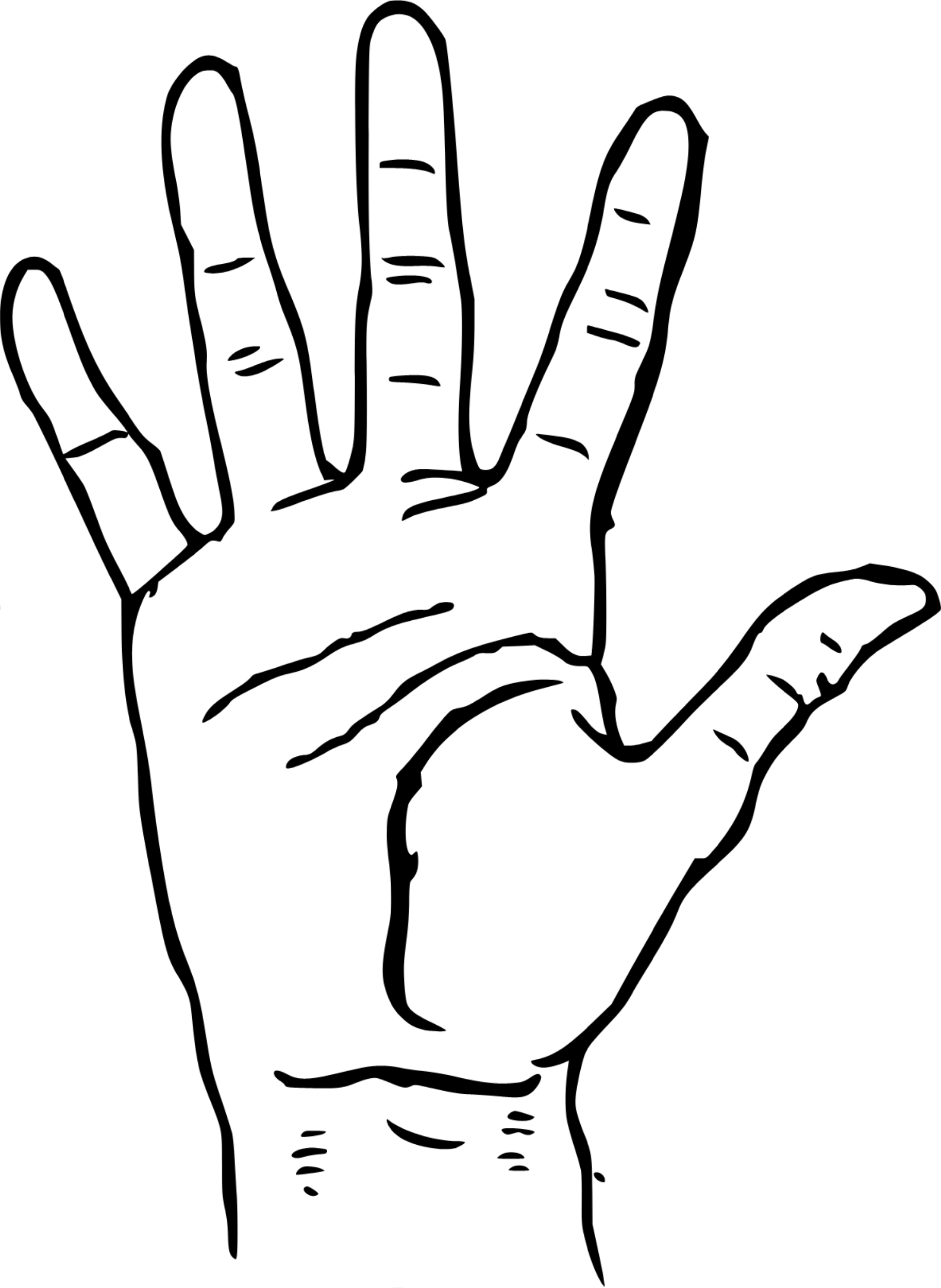 9-  يمثل تحول الطاقة الكهربائية إلى ضوئية:	9-  يمثل تحول الطاقة الكهربائية إلى ضوئية:	9-  يمثل تحول الطاقة الكهربائية إلى ضوئية:	9-  يمثل تحول الطاقة الكهربائية إلى ضوئية:	9-  يمثل تحول الطاقة الكهربائية إلى ضوئية:	9-  يمثل تحول الطاقة الكهربائية إلى ضوئية:	9-  يمثل تحول الطاقة الكهربائية إلى ضوئية:	9-  يمثل تحول الطاقة الكهربائية إلى ضوئية:	أ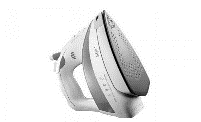 ب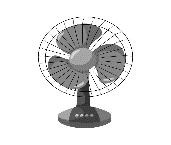 ج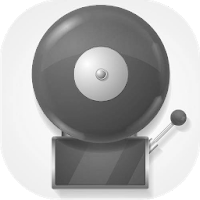 د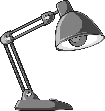 10-يقاس الوزن بوحدة:	10-يقاس الوزن بوحدة:	10-يقاس الوزن بوحدة:	10-يقاس الوزن بوحدة:	10-يقاس الوزن بوحدة:	10-يقاس الوزن بوحدة:	10-يقاس الوزن بوحدة:	10-يقاس الوزن بوحدة:	أالجرامبنيوتنجاومدالجول1وزني على القمر اقل من وزني على الأرض.2الكهرباء الساكنة هي تراكم شحنات كهربائية.3التفاعلات الماصة للطاقة تحتاج الى مصدر طاقة.4الملح مركب ناتج عن تفاعل حمض وقاعدة.5تزداد  قوة الجذب مع زيادة الكتلة.6تقاس القوة بوحدة النيوتن.7تغلف اسلاك النحاس الموصلة للكهرباء بمادة الحديد.8الاحتكاك قوة تعيق حركة الاجسام.9يمنع تراكم الشحنات الكهربائية على الأجهزة الكهربائية في المنزل بتوصيلها بالأرض.10العملية التي يتحول فيها السائل الى غاز تسمى الانصهار.( أ )( ب )1- المغناطيس.............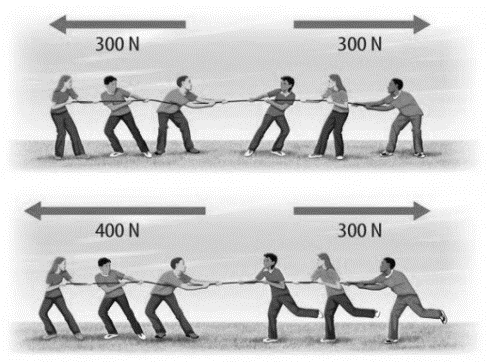 2-قوى متزنة.............طعمها مر وملمسها صابوني3- المادة الغازية.............مادة لها شكل محدد وحجم محدد.4- المادة الصلبة............جسم له القدرة على سحب جسم اخر.5-قوى غير متزنة............مادة ليس لها شكل محدد وحجم محدد.6-الاحماض...........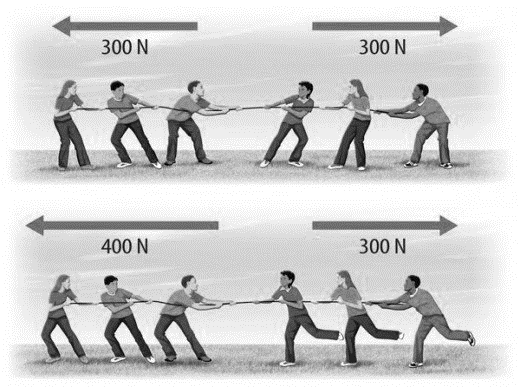 7-القواعد.............طعمها لاذع وحارقة عند لمسها.المملكة العربية السعوديةالمملكة العربية السعودية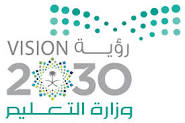 اسم الطالب :اسم الطالب :وزارة التعليموزارة التعليمرقم الجلوس :رقم الجلوس :إدارة التعليم بمحافظة إدارة التعليم بمحافظة 40المــادة : علومالمــادة : علوممكتب التعليم مكتب التعليم 40الصف : السادس	الصف : السادس	مدرسة مدرسة الدرجة كتابة :الدرجة كتابة :الدرجة كتابة :الزمن :ساعه ونصفالزمن :ساعه ونصفاسم المصححتوقيعهتوقيعهاسم المراجعتوقيعهتوقيعه1كلما كانت الخطوط قريبة كانت القوى المغناطيسية ضعيفة(      )2تسمى المواد التي توجد قبل حدوث التفاعل الكيميائي مواد ناتجة (      )3القطبان المتشابهان لمغناطيسين يتنافران ، بينما القطبان المختلفان يتجاذبان.(      )4الرقم الهيدروجيني يقيس كلا من الحمض والقاعدة مبتدأ من صفر إلى 14(      )5السرعة المتجهه تقيس سرعة الجسم واتجاه حركته(      )6كلما زادت سرعة الجسم زادت مقاومة الهواء (      )7البناء الضوئي مثال على تفاعل كيميائي ماص للحراره(      )8المحرك الكهربائي عبارة عن جهاز يحول الطاقة الكهربائية إلى حركية(      )9القواعد طعمها مر وملمسها صابوني(      )10تستعمل وحدة الفولت للتعبير عن قياس حركة الإلكترونات(      )